Девиантное (отклоняющееся)поведение у подростков.Социального педагогаМКОУ ООШ  № 19 Чайка Натальи ВладимировныОтклоняющимся (девиантным) поведением принято называть социальное поведение, не соответствующее установившимся в данном обществе нормам. Известный социолог И.С. Конт уточняет определение девиантного поведения. Рассматривая его как систему поступков. Отклоняющихся от общепринятой или подразумеваемой нормы, будь то нормы психического здоровья, права, культуры и морали. Девиантное поведение приводит к нарушениям адаптации (психической, социально-психологической, средовой).Девиантное поведение подразделяется на две большие категории. Во-первых, это поведение, отклоняющееся от норм психического здоровья, подразумевающее наличие явной или скрытой психопатологии (патологическое). Во- вторых , это антисоциальное поведение, нарушающее какие-то социальные, культурные и особенно правовые нормы. Когда такие поступки незначительны, их называют правонарушениями, а когда серьезны и наказываются в уголовном порядке – преступлениями.Социальные отклонения в девиантном поведении:Корыстной ориентации: правонарушения, проступки, связанные со стремлением получить материальную, денежную, имущественную выгоду (хищения, кражи, спекуляция, протекция, мошенничество и др.);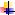 Агрессивной ориентации: действия, направленные против личности (оскорбления, хулиганство, побои, убийства, изнасилования);Социально-пассивного типа: стремление уйти от активного образа жизни, уклоняться от гражданских обязанностей, нежелании решать личностные и социальные проблемы (уклонение от работы, учебы, бродяжничество, алкоголизм, наркомания, токсикомания, суицид).Таким образом, асоциальное поведение, различающееся и содержанием, и целевой направленностью. Может проявлять в различных социальных отклонениях: от нарушений норм морали до правонарушений и преступлений.Асоциальные проявления выражаются не только во внешней поведенческой стороне, но и в деформации внутренней регуляции поведения: социальных, нравственных ориентаций и представлений.Под отклонением в поведении детей и подростков понимают такие особенности и из проявления, которые не только обращают на себя внимание, но и настораживают воспитателей (родителей, учителей, общественность). Эти особенности поведения не только свидетельствуют об отклонениях от общепринятых норм, требований, но и несут в себе зачатки, истоки будущихпоступков, нарушений нравственных, социальных, правовых норм, требований закона, представляют потенциальную угрозу субьекту поведения, развитию его личности, окружающим его людям, обществу в целом.Отдельные поступки значимы не только сами по себе, а лишь в связи с тем, какие особенности личности за ними скрываются.Следовательно, предавая поступкам, поведению ребенка ту или иную направленность, содержание, значимость, мы тем самым оказываем произвольное, целенаправленное влияние на развитие этих процессов или механизмов, лежащих в основе нравственных и иных личных свойств и качеств ребенка, подростка.Таким образом, отклоняющееся поведение детей и подростков, с одной стороны, может рассматриваться как симптом, сигнал, признак зарождения и развития (тенденция) соответствующих особенностей личности, с другой стороны, выступать в качестве проводника воспитательного влияния на развитие личности, средства ее формирования или целенаправленного воздействия на ее формирование (т.е. воспитательного средства).Важно помнить, что одни и те же внешне сходные особенности поведения могут свидетельствовать о разных процессах, происходящих в психике подростка.Поэтому, необходимо учитывать условия, стабильность, частоту его проявления, особенности личности, характер, возраст подростка и многое другое. И только после этого выносить то или иное суждение или тем более определять меру воздействия.Проявления отклонения в поведении детей и подростков, их нравственномсоциальном развитии могут быть самыми различными в зависимости от индивидуальных особенностей и личностных проявлений, конкретных условий и обстоятельств жизни и деятельности. Как правило, их можно свести в следующие группы: ситуативные, временные проявления и реакции, вызванные провоцирующими их факторами и обстоятельствами, и устойчивые формы отклонений в поведении, развивающиеся по тому или иному типу, обусловленные неблагоприятными условиями жизни и деятельности вообще.Поведенческие реакции вызываются неблагоприятными обстоятельствами или условиями жизни, действующими однократно или систематически. В последнем случае изменения в поведении, приводящие к той или иной реакции, накапливаютсяпроявляются постепенно или приводят к резкому срыву. Примером могут служить реакции отказа, протеста, ухода, агрессии. Формы проявлений этих реакций может быть очень много. Они всегда возникают в ответ на ту или иную психологическую ситуацию и с ее устранением исчезают.Но, если ситуации часто повторяются, наслаиваются, реакции закрепляются, возникают устойчивые психологические образования (комплексы), приводящие к формированию того или иного типа поведения: Активно-приспособительное или пассивно-приспособительное поведение: деструктивно-агрессивное, направленное на революционную перестройку, изменение деятельности группы и своего собственного поведения в ней;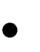  Деструктивно-компенсаторное, когда перестройка деятельностигруппы и своего поведения сопровождается и закрепляется крупнойуступкой ее требованиям;Компенсаторно-иллюзорная форма поведения, когданеудовлетворение потребности и притязания, устойчивыйпсихологический дискомфорт подростка находят выход вискусственном возбуждении, опьянении, одурманивании себярасторможенностью общения, музыкой, танцами, никотином,алкоголем, наркотиками, токсическими и лекарственнымивеществами.Отклонения в поведении детей и подростков могут быть обусловлены следующими группами причин: Социально-педагогической запущенностью, когда ребенок, подросток ведет себя неправильно в силу своей невоспитанности, отсутствия у него необходимых позитивных знаний, умений навыков или в силу испорченности неправильным воспитанием, сформированностью у него негативных стереотипов поведения; Глубоким психологическим дискомфортом, вызванным неблагополучием семейных взаимоотношений, отрицательным психологическим микроклиматом в семье, систематическими учебными неуспехами, не сложившимися взаимоотношениями со сверстниками в коллективе класса, неправильным (несправедливым, грубым, жестоким) отношением к нему со стороны родителей, учителей, товарищей по классу и т.д. Отклонениями в состоянии психологического и физического состояния здоровья и развития, возрастными кризисами, акцентуациями характера и другими причинами психоневралогического и физиологического свойства. Отсутствием условий для самовыражения, разумного проявления внешней и внутренней активности; незанятостью полезными видами деятельности, отсутствием позитивных и значимых социальных и личных, жизненных целей и планов. Безнадзорностью, отрицательным влиянием окружающей среды и развивающейся на этой основе социально-психологической дезадаптацией, смещением социальных и личных ценностей с позитивных на негативные.Можно выделить различные виды девиантного поведения, формой проявления которых являются различные варианты социальной дезадаптации:Дезадаптивное поведение: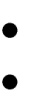 АффективноеДепривированноеАутичноеСуицидальноеоснове: нарушение психического и личностного развития, психическая депривация, психологический дискомфорт.Асоциальное поведение:АгрессивноеДелинквентное (противоправное) Криминогенное (преступное)основе: нарушение социализации, социально-педагогическая запущенность, деформации регуляции поведения, социальная дезадаптация.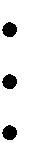 